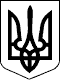 ВЕЛИКОСЕВЕРИНІВСЬКА СІЛЬСЬКА РАДА
КРОПИВНИЦЬКОГО РАЙОНУ КІРОВОГРАДСЬКОЇ ОБЛАСТІДЕСЯТА СЕСІЯ ВОСЬМОГО СКЛИКАННЯРІШЕННЯвід «» серпня 2021 року                                                                   			№с. Велика СеверинкаПро затвердження  Статуту Оситнязького центру культури і дозвілляВеликосеверинівської сільської ради Кропивницького районуВідповідно до статей 26,32, 59 Закону України «Про місцеве самоврядування в Україні», статей 9, 12 Закону України «Про культуру», враховуючи висновки та рекомендації постійної комісії з питань освіти, фізичного виховання, культури, охорони здоров’я та соціального захисту Великосеверинівської сільської радиСІЛЬСЬКА РАДА ВИРІШИЛА:1. Затвердити Статут Оситнязького центру культури і дозвілля Великосеверинівської сільської ради Кропивницького району(додається).2. Директору Оситнязького центру культури і дозвілля Великосеверинівської сільської ради Кропивницького району провести в установленому порядку державну реєстрацію Статуту у терміни згідно з чинним законодавством.3.Контроль за виконанням даного рішення покласти на постійну комісію з питань освіти, фізичного виховання, культури, охорони здоров’я та соціального захисту Великосеверинівської сільської ради.Сільський голова                                                                Сергій ЛЕВЧЕНКОВЕЛИКОСЕВЕРИНІВСЬКА СІЛЬСЬКА РАДА
КРОПИВНИЦЬКОГО РАЙОНУ КІРОВОГРАДСЬКОЇ ОБЛАСТІДЕСЯТА СЕСІЯ ВОСЬМОГО СКЛИКАННЯРІШЕННЯвід «» серпня 2021 року                                                                   			№с. Велика СеверинкаПро затвердження  Статуту Великосеверинівської центральної бібліотекиВеликосеверинівської сільської ради Кропивницького районуВідповідно до статей 26,32, 59 Закону України "Про місцеве самоврядування в Україні", статей 9, 12 Закону України "Про культуру", ст. 12 Закону України  «Про бібліотеки та бібліотечну справу»,враховуючи висновки та рекомендації постійної комісії з питань освіти, фізичного виховання, культури, охорони здоров’я та соціального захисту Великосеверинівської сільської радиСІЛЬСЬКА РАДА ВИРІШИЛА:1. Затвердити Статут Великосеверинівської центральної бібліотеки Великосеверинівської сільської ради Кропивницького району(додається).2. Директору Великосеверинівської центральної бібліотеки Великосеверинівської сільської ради Кропивницького району провести в установленому порядку державну реєстрацію Статуту у терміни згідно з чинним законодавством.3.Контроль за виконанням даного рішення покласти на постійну комісію з питань освіти, фізичного виховання, культури, охорони здоров’я та соціального захисту Великосеверинівської сільської ради.Сільський голова                                                                СЕРГІЙ ЛЕВЧЕНКО